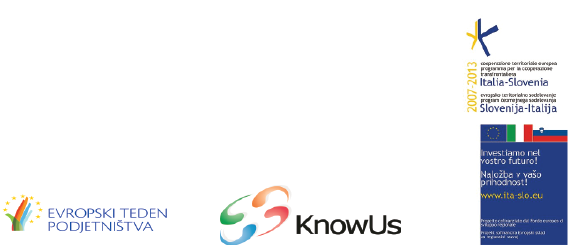 PRIJAVNICA 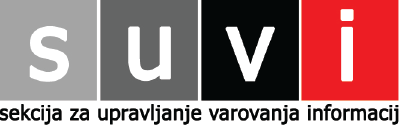 PRIJAVNICA ZAJTRK S STROKOVNJAKOM
KNOW US razvoj inovacijski potencialov in inovacijska šola  ter 
Varstvo poslovne skrivnostiZAJTRK S STROKOVNJAKOM
KNOW US razvoj inovacijski potencialov in inovacijska šola  ter 
Varstvo poslovne skrivnostiPotrjujem udeležbo 29.11. 2012  od 9:30  do 12:00 urePotrjujem udeležbo 29.11. 2012  od 9:30  do 12:00 ureIme, priimek: Ime, priimek: Delovno mesto:Delovno mesto:Podjetje:Naslov:Matična številka podjetja:Telefon:Faks: E-naslov: E-naslov: Spletna stran: Spletna stran: Vprašanje, ki bi ga radi zastavili gostujočemu strokovnjaku:Vprašanje, ki bi ga radi zastavili gostujočemu strokovnjaku:Kotizacije ni.
Kotizacije ni.
Zaradi boljše organizacije zajtrka vas prosimo za pisno prijavo  najkasneje do 27.11.2012 na e-naslov mojca.pavlic@gzs.siPotrditev vaše prijave boste prejeli po elektronski pošti. Zaradi boljše organizacije zajtrka vas prosimo za pisno prijavo  najkasneje do 27.11.2012 na e-naslov mojca.pavlic@gzs.siPotrditev vaše prijave boste prejeli po elektronski pošti. 